Publicado en Córdoba el 17/06/2019 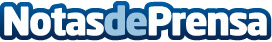 MILAR patrocina el I Branding Day Córdoba dirigido a profesionales de la comunicación y el marketingLa marca, a través de su empresa distribuidora en Andalucía, CODECO, ha patrocinado el I Branding Day Córdoba, organizado por Cadena SER Radio CórdobaDatos de contacto:Isabel Tierraseca917818090Nota de prensa publicada en: https://www.notasdeprensa.es/milar-patrocina-el-i-branding-day-cordoba Categorias: Franquicias Comunicación Andalucia http://www.notasdeprensa.es